Σεμινάριο παραδοσιακών χορών το Σαββατοκύριακο στο 5ο ΓυμνάσιοΟ Δήμος Λαμιέων και ο Αθλητικός Πολιτιστικός Σύλλογος Λαμίας «Αριάδνη», σας προσκαλούν στο Σεμινάριο παραδοσιακών χορών που θα πραγματοποιηθεί το Σάββατο 18 και την Κυριακή 19 Νοεμβρίου 2017 στο 5ο Γυμνάσιο Λαμίας, στην οδό Αμπλιανίτη 22. Εισηγητές θα είναι:η Κατερίνα Αστερίου Καβάζη, με χορούς των ντόπιων κατοίκων από τα βορειοδυτικά χωριά του νομού Δράμας,ο Βασίλης Μεσσαριτάκης, με χορούς από την Ικαρία καιο Αποστόλης Πουγκακιώτης, με χορούς από την Υπάτη και τη Ρούμελη.Από το Γραφείο Τύπου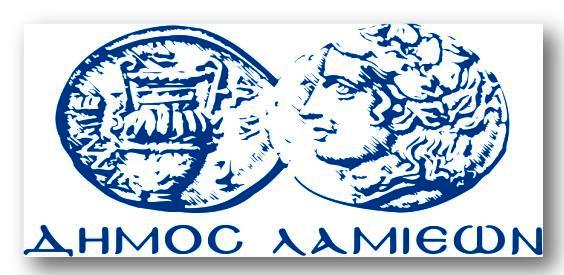 ΠΡΟΣ: ΜΜΕΔΗΜΟΣ ΛΑΜΙΕΩΝΓραφείου Τύπου& Επικοινωνίας                                                                 Λαμία, 15/11/2017